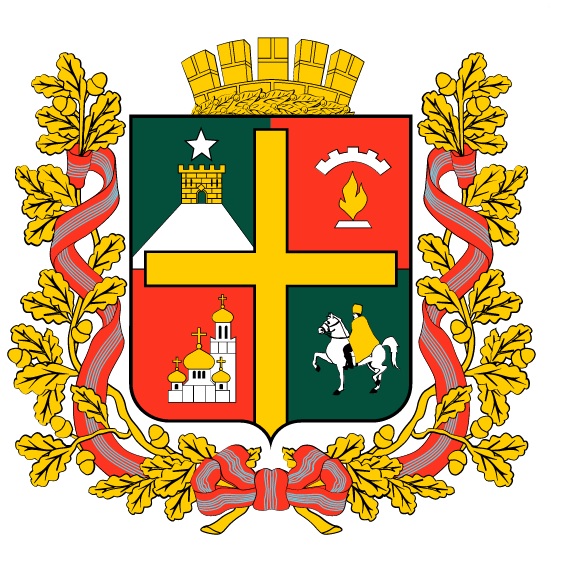 КОМИТЕТ ПО УПРАВЛЕНИЮ МУНИЦИПАЛЬНЫМ ИМУЩЕСТВОМ ГОРОДА СТАВРОПОЛЯП Р И К А З    .    .2021               г. Ставрополь                    № О признании утратившим силу приказа заместителя главы администрации города Ставрополя, руководителя комитета по управлению муниципальным имуществом города Ставрополя от 14.09.2020 № 50 «Об утверждении административного регламента комитета по управлению муниципальным имуществом города Ставрополя по предоставлению муниципальной услуги «Согласование местоположения границ земельных участков, образованных из земель и земельных участков, находящихся в муниципальной собственности или государственная собственность на которые не разграничена, или смежных с ними»	В соответствии с Положением о комитете по управлению муниципальным имуществом города Ставрополя, утвержденным решением Ставропольской городской Думы от 25 февраля 2015 г. № 612ПРИКАЗЫВАЮ:1. Признать утратившим силу приказ заместителя главы администрации города Ставрополя, руководителя комитета по управлению муниципальным имуществом города Ставрополя от 14.09.2020 № 50 «Об утверждении административного регламента комитета по управлению муниципальным имуществом города Ставрополя по предоставлению муниципальной услуги «Согласование местоположения границ земельных участков, образованных из земель и земельных участков, находящихся в муниципальной собственности или государственная собственность на которые не разграничена, или смежных с ними».2. Настоящий приказ вступает в силу на следующий день после дня его официального опубликования в газете «Ставрополь официальный. Приложение к газете «Вечерний Ставрополь».Заместитель главы администрациигорода Ставрополя, руководитель комитета по управлению муниципальным имуществом города Ставрополя                                                    Д.С. Кравченко